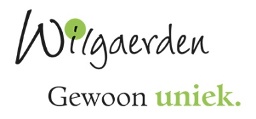 INTREKKING TOESTEMMING FOTOGRAFIE EN FILMOndergetekende trekt zijn/haar toestemming in voor het gebruik van de foto’s/film.Naam							: …………………………………Adres 							: …………………………………(Postcode en) woonplaats 			: …………………………………Indien van toepassing 1e contactpersoon/wettelijk vertegenwoordiger : ………………………………… Handtekening: 	Dit formulier s.v.p. verzenden naar:WilgaerdenCentraal Bureau, afd. CommunicatieAntwoordnummer 13281620 WB HoornEen postzegel is niet nodig.